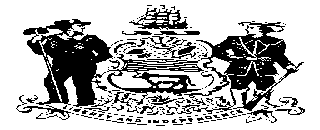 STATE OF DEPARTMENT OF CORRECTIONBUREAU OF COMMUNITY CORRECTIONS245 McKee ROAD,   19904State Council for Interstate Adult Offender Supervision – Meeting MinutesDecember 15, 2022Members Present:  Heidi Collier, Interstate Compact Commissioner; Supervisor Christopher DeNunzio, Deputy Compact Administrator Melissa Kearney, Director of Probation & Parole; Honorable Paul Wallace, Superior Court; Melissa Pleasanton, Domestic Violence Coordinator; Krista Griffith, State Representative; Senator Marie PinkneyAbsent:  Jessica Carino, Victims of Domestic ViolenceCall to Order – Commissioner Collier called to order the State Council for Interstate Adult Offender Supervision meeting at 11:05 a.m. on Thursday, December 15, 2022, via Zoom.  Commissioner Collier called to review the minutes from September 8, 2022.  Director Kearney moved to adopt the minutes, and Krista Griffith seconded the motion.Commissioner Collier called to review the agenda for this meeting. Director Judge Wallace moved to adopt the agenda, and Krista Griffith seconded the motion.Supervisor Christopher DeNunzio gave a briefing on his current findings.  The threshold for compliance is 80% or better.  Audit from 07/01/2022-12/08/2022Case Closure Compliance: 98%, 156 cases closed w/ 2 overdueCase Closure Reply Compliance: 100%, 91 repliesRequest for Reporting Instructions: 98.49%, 199 replies with 3 overdueRequest for a Progress Report: 100%, Transfer Reply-99.64%VOP response: 100%As of 12/08/2022Offenders from other states/territories being supervised:794 (cases 826)Delaware Offenders supervised in other states/territories: 371 (cases 372)Director Kearney gave an update on the Annual Business Meeting she and Chris Denunzio attended in New York.  The “big” discussions were:Embracing the Spirit of Compact.  “The Road Home” - A documentary that follows several compact supervision cases.  One case featured is Pat Tuthill.  Here is the link:   https://www.interstatecompact.org/documentary/the-road-homeEngaging victimsDifferent states with varying laws in reference to drugs and alcoholJudge Wallace stated that he has seen progress regarding the specific language used in VOP reports filed with the court.  Commissioner Collier shared how the communication has increased between everyone, and we are on track for having Delaware more compliant with federal guidelines.  Commissioner Collier stated that meetings would be reconvening in February.  Melissa Pleasanton mentioned that in her DV meetings, there have been discussions in reference to secured/unsecured bail and that she will bring back to the ICAOS meetings any pertinent information that is brought up.Director Kearney motioned to adjourn the meeting at 11:31 a.m., and Judge Wallace seconded the motion.